Publicado en madrid el 12/06/2024 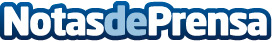 La Pepita Burger Bar lanza una campaña de captación de talento para incrementar su plantilla un 18%La enseña busca diferentes perfiles profesionales para reforzar los equipos de sus restaurantesDatos de contacto:Sara RodríguezAllegra Comunicación910 222 678Nota de prensa publicada en: https://www.notasdeprensa.es/la-pepita-burger-bar-lanza-una-campana-de Categorias: Franquicias Restauración Recursos humanos http://www.notasdeprensa.es